Γεωγραφία E’ ΔημοτικούΣχέδιο ΜαθήματοςΤο φυσικό περιβάλλον της ΕλλάδαςΗ θέση της ΕλλάδαςΧρόνος: 1 διδακτική ώραΤεχνολογικό πλαίσιο: Χρήση διαδραστικού πίνακαΒιβλίο μαθητή:  σελ: 29-31, τετράδιο εργασιών: σελ: 12, βιβλίο δασκάλου: 28-29Διδακτικοί στόχοι: Οι μαθητές:α) Nα εντοπίζουν την Ελλάδα σε χάρτες με διαφορετική λεπτομέρεια, δηλαδή με διαφορετική κλίμακα.β) Να περιγράφουν την θέση της Ελλάδας σε σύγκριση με τη θέση άλλων τόπων.γ) Να περιγράφουν τα σύνορα της Ελλάδας.δ) Να αναγνωρίζουν τα ιδιαίτερα χαρακτηριστικά της γεωγραφικής θέσης της Ελλάδας και να τα χρησιμοποιούν για να ερμηνεύουν κοινωνικά και ιστορικά γεγονότα.Υλικά:Πρόσβαση στο διαδίκτυο για τη διαθεματική δραστηριότητα (επίσης εάν γίνει σε ομάδες, πρέπει να χρησιμοποιηθεί το εργαστήριο πληροφορικής).Τι γνωρίζουν ήδη οι μαθητέςα) Γνωρίζουν τη μορφή της Ελλάδας στον χάρτη καθώς και το γεγονός ότι διαθέτει μία ιδιαίτερα εκτεταμένη νησιωτική περιοχή. Ποιες δυσκολίες, στάσεις, προαντιλήψεις έχουν οι μαθητέςΟι μαθητές από την καθημερινότητά τους έχουν σχηματίσει άποψη για την έννοια των συνόρων. Είναι όμως πολύ πιθανό να μένουν πολύ έντονα στην οπτικοποιήση της έννοιας και να την ταυτίζουν με αντικείμενα όπως συρματοπλέγματα, φυλάκια και αστυνόμευση. Αυτός εξάλλου είναι και ο λόγος που συχνά εξαντλούν την έννοια αποκλειστικά στα χερσαία σύνορα και να μην αναφέρονται στα θαλάσσια. Είναι σημαντικό κατά τη διάρκεια της διδακτικής διαδικασίας να δοθεί ο χρόνος για αναφορά στο συγκεκριμένο θέμα, καθώς είναι ιδιαίτερα σημαντικό για μία χώρα όπως η Ελλάδα με τεράστιο μήκος θαλασσίων συνόρων.Επίσης χρειάζεται προσοχή καθώς το θέμα είναι ευαίσθητο για κάποιες ομάδες μαθητών που πιθανώς συγγενικά τους πρόσωπα έχουν βρεθεί στη χώρα περνώντας με αντίξοες συνθήκες τα σύνορα. Σύντομη θεωρίαΗ Ελλάδα βρίσκεται στην Ευρώπη και πιο συγκεκριμένα στη Βαλκανική χερσόνησο.Συνορεύει στα βόρεια με τη Βουλγαρία και την Πρώην Γιουγκοσλαβική Δημοκρατία της Μακεδονίας (Π.Γ.Δ.Μ.), στα βορειοδυτικά με την Αλβανία και στα βορειοανατολικά με την Τουρκία. Βρέχεται ανατολικά από το Αιγαίο Πέλαγος, στα δυτικά από το Ιόνιο και νότια από το Λιβυκό πέλαγος. Το μήκος των συνόρων της Ελλάδας είναι περίπου 16.000 χιλιόμετρα από τα οποία μόνο τα 1.200 είναι χερσαία.Πορεία διδασκαλίαςΈναυσμα ενδιαφέροντος – διαφάνειες: 2-3Είναι σημαντικό να προκαλέσουμε το ενδιαφέρον των μαθητών σχετικά με τη μεγάλη σημασία που έχει για μία χώρα η γεωγραφική της θέση, προβληματισμός όμως που μπορεί να αποδειχθεί ιδιαίτερα απαιτητικός για αυτούς. Μία αποδοτική προσέγγιση μπορεί να είναι να προκαλέσουμε συζήτηση στην τάξη με αφορμή την ανέγερση μίας παιδικής χαράς. Θα μπορούσαμε να θέσουμε στους μαθητές το ερώτημα: «Το δημοτικό συμβούλιο αποφάσισε να φτιάξει μία νέα παιδική χαρά. Ανέθεσε σε εσάς να προτείνετε τον χώρο που θα γίνει, οπότε πρέπει να αναφέρετε με ποια κριτήρια θα επιλέξετε.» (διαφάνεια 2) Για να τους βοηθήσουμε τους δίνουμε ορισμένα στοιχεία που μπορούν να σκεφθούν: Είναι καλύτερο να είναι κοντά σε χώρο με δέντρα ή κοντά σε πολυσύχναστους δρόμους; Είναι καλύτερο να είναι κοντά στο κέντρο της γειτονιάς ή σε δυσπρόσιτο μέρος; Είναι καλύτερα να είναι κοντά σε σχολεία ή να είναι στην άκρη του δήμου; (διαφάνεια 3). Τα ερωτήματα είναι ανοιχτά άρα οι μαθητές μπορεί να επιχειρηματολογήσουν υπέρ της μίας ή της άλλης πρότασης καθώς και να προτείνουν δικές τους. Επικροτούμε όλες τις πιθανές απαντήσεις, καθώς εκτός των άλλων υπηρετούν τον βασικό στόχο που είναι να καταλήξουν στο συμπέρασμα ότι η τοποθεσία επηρεάζει τη λειτουργία του χώρου.Συμπέρασμα (1) – διαφάνειες: 4-5Ζητούμε από τις ομάδες να ανακοινώσουν τις προτάσεις τους και να τις αιτιολογήσουν. Εμείς τις καταγράφουμε τον πίνακα και προκαλούμε εκ νέου συζήτηση θέτοντας το ερώτημα: «Τελικά η επιλογή της θέση επηρεάζει το πώς τα παιδιά θα μπορούν να βρίσκονται στην παιδική χαρά και να παίζουν;» (διαφάνεια 4) Οι ομάδες ανακοινώνουν τις απόψεις τους, εμείς τις καταγράφουμε στον πίνακα, τις ομαδοποιούμε και επαναδιατυπώνουμε το συμπέρασμα: «Η θέση της παιδικής χαράς επηρεάζει την προσέλευση των παιδιών αλλά και τις δραστηριότητές τους.» (διαφάνεια 5)Γενίκευση (1) – διαφάνειες: 6-9Μετά από το συμπέρασμα είναι ευκολότερο να γενικεύσουμε πλέον για την περίπτωση της γεωγραφικής θέσης μίας χώρας και στην δική μας περίπτωση της Ελλάδας. Αναφέρουμε λοιπόν στους μαθητές ότι θα προσπαθήσουμε να βρούμε τη θέση της Ελλάδας χρησιμοποιώντας διαφορετικού είδους χαρτών. Στη διαφάνεια 6 τους δίνουμε έναν παγκόσμιο χάρτη, στη διαφάνεια 7 τους δίνουμε έναν χάρτη της Ευρώπης, ενώ στη διαφάνεια 8 έναν χάρτη της Βαλκανικής.  Επειδή θα χρησιμοποιήσουμε όρους όπως «ήπειροι», «Ευρώπη» και «Βαλκανική χερσόνησος» ίσως χρειαστεί ένας πιο εστιασμένος σχολιασμός. Για να γίνει πιο εμφανής στους μαθητές η σύνδεση της συγκεκριμένης δραστηριότητας με τα προηγούμενα, τους θέτουμε το ερώτημα: «Με ποιους λαούς διευκολύνει την επικοινωνία η θέση της Ελλάδας;» (διαφάνεια 9). Το συγκεκριμένο ερώτημα μπορεί να δυσκολέψει τους μαθητές, οπότε αφού τους υποδείξουμε τη σύνδεση με την προηγούμενη δραστηριότητα για την αλληλεξάρτηση της θέσης με τη λειτουργία ενός χώρου, τους εξηγούμε ότι αν χρειάζονται περισσότερες πληροφορίες μπορούμε να επανέλθουμε αμέσως μετά από την επόμενη δραστηριότητα. Σύνοψη – διαφάνεια 10:Προσφέρουμε στους μαθητές περισσότερες πληροφορίες σχετικά με τη θέση της Ελλάδας, αναφέροντας «Βλέπουμε ότι η Ελλάδα είναι ένα κομμάτι της Ευρώπης, αφού βρίσκεται στο νοτιοανατολικό άκρο της και θα μπορούσαμε να πούμε ότι είναι το ακρωτήριο της Βαλκανικής χερσονήσου. Ανατολικά, δυτικά και νότια βρέχεται από τη Μεσόγειο Θάλασσα, η οποία βρίσκεται ανάμεσα στην Ευρώπη και στην Αφρική.»Εφαρμογή (1) – διαφάνειες: 11-12Τώρα μπορούμε να επανέλθουμε πάλι στη δραστηριότητα της γενίκευσης και να θέσουμε εκ νέου εμπλουτισμένο το ερώτημα στους μαθητές: «Τώρα πώς κρίνεις τη γεωγραφική θέση της Ελλάδας; Με ποια μέσα μπορεί να γίνει το εμπόριο με την Αφρική, την Ασία και την Ευρώπη;» (διαφάνεια 11)Αφού οι ομάδες ανακοινώσουν τις απόψεις τους, εμείς τις ομαδοποιούμε και επαναδιατυπώνουμε το συμπέρασμα: «Η γεωγραφική αυτή θέση έδωσε στη χώρα μας τη δυνατότητα να είναι ο σύνδεσμος της Ευρώπης με τις χώρες της Ασίας και της Αφρικής. Οι χερσαίες και οι θαλάσσιες συγκοινωνίες και οι μεταφορές των προϊόντων μεταξύ των τριών αυτών ηπείρων γίνονται διά μέσου της ηπειρωτικής Ελλάδας ή των θαλασσών της.» (διαφάνεια 12)Εφαρμογή (2) – διαφάνειες: 13-14Μπορούμε να διευρύνουμε τώρα τη συζήτηση και εκτός εμπορίου και να αναφερθούμε στην ανθρώπινη επικοινωνία και την αλληλεπίδραση των πολιτισμών: «Η ευκολία στην επικοινωνία θα επηρεάζει τους πολιτισμούς; Σκεφτείτε για παράδειγμα από πού ξεκίνησε το ελληνικό αλφάβητο» (διαφάνεια 13)Αφού οι ομάδες ανακοινώσουν τις απόψεις τους, εμείς τις ομαδοποιούμε και επαναδιατυπώνουμε το συμπέρασμα: «Στις χώρες που υπάρχουν γύρω μας ζουν άνθρωποι που μιλούν διαφορετικές γλώσσες, έχουν διαφορετικές θρησκείες, διαφορετικές συνήθειες και πολιτισμό. Δηλαδή στη χώρα μας ο πολιτισμός μας συναντά πολιτισμούς από την Ευρώπη, την Ασία και την Αφρική. Στο πέρασμα των αιώνων αναπτύξαμε σχέσεις με τους λαούς αυτούς και πολλές συνήθειές τους έγιναν και δικές μας. Πολλά στοιχεία των πολιτισμών τους βρίσκονται στη γλώσσα μας, στη μουσική μας και στις παραδόσεις μας, όπως βέβαια και δικά μας πολιτιστικά στοιχεία έχουν αφομοιωθεί από εκείνους.» (διαφάνεια 14)Συμπέρασμα (2) – διαφάνειες: 15-16Στην πορεία για τη διεξαγωγή ενός συγκεντρωτικού συμπεράσματος μπορούμε να χρησιμοποιήσουμε μία δραστηριότητα βασισμένη στην αντίστοιχη του βιβλίου και να θέσουμε στους μαθητές το ερώτημα: Γιατί η χώρα μας θεωρείται «σταυροδρόμι λαών και πολιτισμών;» (διαφάνεια 15).Οι μαθητές συζητούν στις ομάδες τους και διατυπώνουν τα συμπεράσματά τους στην τάξη. Εμείς επαναδιατυπώνουμε προς αυτούς: «Γιατί η γεωγραφική της θέση διευκολύνει την επικοινωνία» (διαφάνεια 16)Εφαρμογή (3) – διαφάνειες: 17-18Για να βοηθήσουμε τους μαθητές να προσεγγίσουν την έννοια της γεωγραφικής θέσεις ως ένα πολύπλευρο θέμα που μπορεί να έχει και αρνητικές επιπτώσεις, μπορούμε να τους δείξουμε το γράφημα της διαφάνειας 17, όπου αναφέρεται στη διακίνηση ναρκωτικών. Εμείς προκαλούμε συζήτηση θέτοντας το εναρκτήριο ερώτημα: «Η γεωγραφική θέση της Ελλάδας έχει μόνο πλεονεκτήματα;». Μέσα από τη συζήτηση θα προκύψουν πολλές ιδέες τις οποίες μπορούμε να χειριστούμε για να καταλήξουμε σε ένα συμπέρασμα: «Η θέση της Ελλάδας δυστυχώς χρησιμοποιείται και για την εκμετάλλευση ανθρώπων για οικονομικά οφέλη.» (διαφάνεια 18).Διαθεματική:Η μουσική  και η μαγειρική στην Ελλάδα και στις γειτονικές χώρεςΣτόχος της συγκεκριμένης δραστηριότητας είναι να διαπιστώσουν οι μαθητές τις επιρροές στην κουλτούρα και τις συνήθειες του ελληνικού λαού εξ’ αιτίας της συναναστροφής με τους γειτονικούς πολιτισμούς. Ως «εργαλείο» χρησιμοποιούνται η μουσική και η μαγειρική, ενώ είναι αναγκαία η χρήση του διαδικτύου. Αυτό σημαίνει ότι η δραστηριότητα μπορεί να γίνει σε ομάδες στο εργαστήριο πληροφορικής, να ανατεθεί στους μαθητές στο σπίτι ή να γίνει με την επίδειξη του προτζέκτορα στην τάξη.Στο πρώτο μέρος ζητάμε από τους μαθητές να επισκεφθούν την ιστοσελίδα http://www.sintagoulis.gr/tag/Ανατολίτικες. Τους θέτουμε τα ερωτήματα:1) Για ποιο λόγο οι συγκεκριμένες συνταγές ονομάζονται ανατολίτικες;2) Πώς θεωρείς ότι ήρθαν στην Ελλάδα; Θα μπορούσαν εξίσου εύκολα να βρεθούν και σε άλλες χώρες όπως για παράδειγμα στην Ισπανία;3) Έχουν ομοιότητες με ελληνικές συνταγές; Δείτε τα υλικά και τη διαδικασία παρασκευής. Ενδεικτικά αναφέρουμε κάποιες πιθανές απαντήσεις:1) Γιατί πρωτο-μαγειρεύτηκαν σε χώρες της Ανατολής.2) Μέσω της ανθρώπινης επικοινωνίας λόγω του εμπορίου και της μετακίνησης πληθυσμού που διευκολύνει η γεωγραφική θέση της Ελλάδας.3) Αρκετές ομοιότητες όπως τη χρήση ελαιόλαδου, λαχανικών, κρέατος όπως το αρνί. Στο δεύτερο μέρος ζητάμε από τους μαθητές να συγκρίνουν διαδοχικά τραγούδια. Στη διεύθυνση https://www.youtube.com/watch?v=qvd4LjfJgUk μπορούν να δουν μία συνεργασία του Ομάρ Φαρούκ Τεκμπιλέκ με την Ελληνίδα καλλιτέχνιδα Γλυκερία. Απαντήσεις στο κουίζ1) Ευρώπη, Βαλκανική, 2) Σωστή, 3) Λανθασμένη, 4) Λανθασμένη, 5)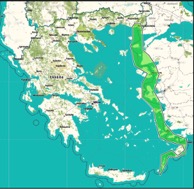 6)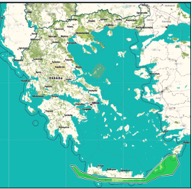 7)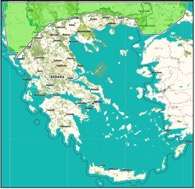 Δυσκολίες που παρουσιάστηκαν:………………………………………………………………………………………………………………………………………………………………………………………………………………………………………………………………………………………………………………………………………………………………………………………………………………………………………………………………………………………………………………………………………………………………………………………………………………………………………………………………………………………………………………………………………………………………………………………………………………………………………………………………………………………………………………………………………………………………………………………………………………………………………………………………………………………………………………………………………………………………………………………………………………………………………………………………………………………………………………………………………………………………………………………………………………………………………………………………………………………………………………………………………………………………………………………………………………………………………………………………………………………………………………………………………………………………………………………………………………………………………………………………………………………………………………………………………………………………………………………………………………………………………………………………………………………………δραστηριότητεςεφαρμογής3δραστηριότητεςδιαθεματική1δραστηριότητεςκουίζ1